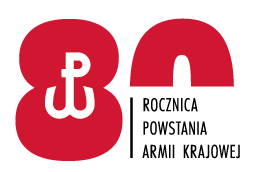 Gdynia, 14 kwietnia 2022 r.INFORMACJA Z OTWARCIA OFERTSygnatura sprawy 3/III/2022 – ogłoszenie nr 2022/BZP 00081686/01/P z dnia 23.03.2022 r.Zamówienie procedowane jest w trybie podstawowym z możliwością prowadzenia negocjacji, na podstawie art. 275 pkt 2) ustawy z 11 września 2019 r. – Prawo zamówień publicznych.Kwota, którą Zamawiający zamierza przeznaczyć na sfinansowanie zamówienia wynosi 5.974.898,25 zł brutto.Kryteria oceny ofert: cena oferty - 100%Tabelaryczne zestawienie ofert:Dotyczy:postępowania o udzielenie zamówienia publicznego na Remont budynku kościoła garnizonowego - budynki 1 i 2 w Gdańsku.Nr ofertyWykonawcaCena oferty
 brutto zł1Konsorcjum firm:POLEKO BUDOWNICTWO Sp. z o.o. 
ul. Budowlanych 7, 80-298 GdańskBUDKON Sp. z o.o. 
ul. Profesorskiej 3, 80-856 Gdańsk9.121.732,83 zł2ART – SERVICE ŁUKASZ LEWALSKI
ul. Pod Foluszek 68, 87-305 Zbiczno5.779.770,00 zł3AUREA PORTA KONSERWACJA ZABYTKÓWTOMASZ KORZENIOWSKIul. Browarna 2/7, 80-842 Gdańsk 10.982.230,39 złSZEF  ZARZĄDUpłk Tomasz CZYREK